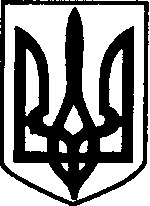 УКРАЇНАВИКОНАВЧИЙ КОМІТЕТЧОРНОМОРСЬКА МІСЬКА РАДАОДЕСЬКОГО РАЙОНУ ОДЕСЬКОЇ ОБЛАСТІ  КОМІСІЯз розгляду питань надання компенсації для відновлення окремих категорій об’єктів нерухомого майна, розташованого в Чорноморській міській територіальній громаді знищеного та/або пошкодженого внаслідок бойових дій, терористичних актів, диверсій, спричинених збройною агресією Російської ФедераціїРІШЕННЯвід 17.11.2023										№ 6Про надання компенсації на відновленняпошкодженого об’єкту                          Шубіній Вікторії Андріївні за заявою № ЗВ-10.10.2023-54517Відповідно до абзацу сьомого пункту 8 Порядку надання компенсації для відновлення окремих категорій об’єктів нерухомого майна, пошкоджених внаслідок бойових дій, терористичних актів, диверсій, спричинених збройною агресією Російської Федерації, з використанням електронної публічної послуги “єВідновлення”, затвердженого постановою Кабінету Міністрів України від 21.04.2023 р. № 381, КомісіяВИРІШИЛА1. Надати Шубіній Вікторії Андріївні згідно із заявою № ЗВ-10.10.2023-54517 компенсацію для відновлення окремих категорій об’єктів, пошкоджених внаслідок бойових дій, терористичних актів, диверсій, спричинених збройною агресією Російської Федерації, з використанням електронної публічної послуги “єВідновлення” у сумі 115 577,20 грн (сто п’ятнадцять тисяч п’ятсот сімдесят сім гривень двадцять копійок), розрахованої відповідно до відомостей чек-листа (копія - додається).   2. Євгену Сологубу, відповідальному за розгляд заяви № ЗВ-10.10.2023-54517, забезпечити невідкладно:  2.1. внесення до Державного реєстру майна, пошкодженого та знищеного внаслідок бойових дій, терористичних актів проти України, диверсій, спричинених збройною агресією Російської Федерації проти України до заяви № ЗВ-10.10.2023-54517 відомостей про це рішення та його скан-копії;2.2. передачу цього рішення до виконавчого комітету Чорноморської міської ради Одеського району Одеської області для його затвердження.Голова							            Ігор СУРНІНСекретар							            Євген СОЛОГУБ